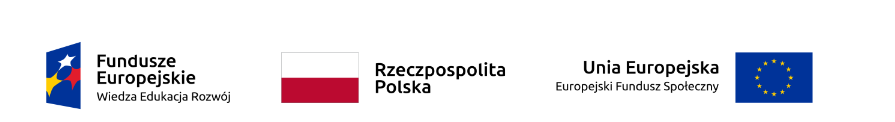 Załącznik Nr 1 do Zapytania ofertowegoSpr. Nr: CUS.26.33.22FORMULARZ OFERTOWYI. Nazwa Zamawiającego, adres:Centrum Usług Społecznych w Kozienicachul. Radomska 3626-900 KozieniceII. Nazwa i dokładny adres Oferenta /NIP, Regon/: ………………………………………………………………………………………………………………………………………………………………………………………………………………………………………………………………………………………………………………………….III. Odpowiadając na  Zapytanie ofertowe na „przygotowanie i dowóz posiłków dla dzieci ze świetlicy środowiskowej przy Centrum Usług Społecznych w Kozienicach” w ramach projektu pn. „Centrum Usług Społecznych w Gminie Kozienice miejscem integracji i koordynacji usług społecznych dla mieszkańców” współfinansowanego ze środków Europejskiego Funduszu Społecznego realizowanego w ramach Programu Operacyjnego Wiedza Edukacja Rozwój 2014-2020, składamy niniejszą ofertę:Kalkulacja kosztów dowozu:1.  Liczba dni : 120 dni 2.  Ilość km dziennie …………………………………..3.  Koszt przejazdu za 1 km netto:……….…..Podatek VAT: ……%Koszt przejazdu za 1 km brutto:…………………4.  Ogółem koszt dowozu netto:…………………….…Podatek VAT:……..%Ogółem koszt dowozu brutto:…………………….……Łączny koszt (posiłki + dowóz):Netto:……………………………………………………………(słownie:……………………………………………………….)Brutto: …………………………………………………………(słownie:………………………………………….……………)Oświadczamy, że zapoznaliśmy się dokładnie z warunkami zawartymi w zapytaniu ofertowym i uznajemy się za związanych określonymi w nimi postanowieniami.Oświadczam, że posiadam wiedzę, doświadczenie, dysponuje potencjałem technicznym i osobami zdolnymi do profesjonalnego wykonania przedmiotu zamówienia.Oświadczam, że znajduje się w sytuacji finansowej i ekonomicznej zapewniającej profesjonalnego wykonania przedmiotu zamówienia.Oświadczamy, że jesteśmy związani niniejszą ofertą przez okres 30 dni od dnia upływu terminu składania ofert.Oświadczamy, iż przewidujemy/nie przewidujemy* powierzenie podwykonawcom realizacji zamówienia.     Część zamówienia realizowana przez podwykonawcę : ……..........…………………………………     Dane podwykonawcy: ………………….........……………………………………………………….Wszelką korespondencję związaną z niniejszym postępowaniem należy kierować do:Imię i nazwisko: ……………………………………………………telefon: ……………………........…………………………………e-mail: ……………………………………………………………...…………………………………………..       (miejscowość, data)					…..............................................................podpis osoby uprawnionej do reprezentowania WykonawcyInformacja dla wykonawcy:Formularz oferty musi być podpisany przez osobę lub osoby uprawnione do reprezentowania firmy.* w przypadku powierzenia realizacji zamówienia podwykonawcom, wykonawca zobowiązany jest do wskazania części zamówienia, która będzie realizowana przez podwykonawcę.Nazwa przedmiotu zamówieniaIlość posiłków[szt.]Cena jednostkowa posiłku netto[zł]Podatek VAT [%]Cena jednostkowa posiłku brutto[zł]Wartość posiłków netto [zł]Wartość  posiłków brutto[zł]1.2.3.4.5.6.7.Przygotowanie posiłków 1 800